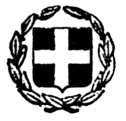 EΛΛΗΝIKH ΔHMOKPATIA YΠOYPΓEIO YΓEIAΣ & KOINΩNIKHΣ AΛΛHΛEΓΓYHΣ                 ΠANEΛΛHNIOΣ ΣYΛΛOΓOΣ    ΦYΣIKOΘEPAΠEYTΩN Έδεσσα   9/2/2013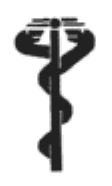 ΠΕΡΙΦΕΡΕΙΑΚΟ ΤΜΗΜΑ ΠΕΛΛΑΣ                                                     Αρ.Πρωτ. 4Tαχ. Δ/νση	:Κ. Ακρίτα 6-Έδεσσα	ΠPOΣ: Διοικητή Διασυνδεμένων Νοσοκομείων                                                                          Tαχ. Κώδικας  :58200                                                                      Γιαννιτσών  - Έδεσσας          Πληροφορίες     :Δ.ΜπέλιοςTηλέφωνο	:2381025987-2382024570   FAX	               :2382081404   E-mail     	:ptpellas@psf.org.gr         Website      :www.psf.org.gr/pt-pellasKOIN:1.Τμήμα Προσωπικού Γ.Ν Γιαννιτσών           2.Τμήμα Προσωπικού   Γ.Ν. Έδεσσας3.ΠΣΦ ΘΕΜΑ: «Νόμιμη άσκηση του φυσικοθεραπευτικού επαγγέλματος».								Κύριε Διοικητά,Σύμφωνα με την παρ. 1,  του άρθρου 4, του Ν. 3599/2007  περί «Σύστασης Πανελλήνιου Συλλόγου Φυσικοθεραπευτών και άλλες διατάξεις», κάθε φυσικοθεραπευτής υποχρεούται να υποβάλλει αίτηση εγγραφής στο Περιφερειακό Τμήμα της περιοχής όπου ασκεί ή πρόκειται να ασκήσει το επάγγελμά του.Επίσης, σύμφωνα με την παρ. 3, του άρθρου 14 του παραπάνω νόμου, εντός έτους από την δημοσίευση του παρόντος νόμου υποχρεούνται, όλοι οι φυσικοθεραπευτές να εγγραφούν στα μητρώα του Συλλόγου. Φυσικοθεραπευτής μη εγγραφόμενος στον Σύλλογο εντός έτους από την έναρξη ισχύος του παρόντος στερείται του δικαιώματος ασκήσεως του επαγγέλματος (παρ. 1β,του άρθρου 17, του παραπάνω νόμου).Κύριε Διοικητά,Λαμβάνοντας υπόψη τα παραπάνω, η Διοικούσα Επιτροπή του Περιφερειακού Τμήματος Πέλλας του Πανελλήνιου Συλλόγου Φυσικοθεραπευτών, ζητά την παρέμβασή σας, ώστε να ενημερωθούμε εάν ισχύουν οι διατάξεις του Ν. 3599/2007, για τους φυσικοθεραπευτές του Νοσοκομείου σας, ενώ στις περιπτώσεις που υπάρχουν συνάδελφοι μη εγγεγραμμένοι στο Σύλλογο να τους γίνει σύσταση συμμόρφωσή τους. Απόδειξη συμμόρφωσης αποτελεί η κατάθεση βεβαίωσης τακτικού μέλους από το Π.Τ. Πέλλας του Π.Σ.Φ. Σε αντίθετη περίπτωση δεν έχουν το δικαίωμα να ασκούν φυσικοθεραπευτικές πράξεις σε ασθενείς του νοσοκομείου σας.Ευχαριστούμε εκ των προτέρων για τη συνεργασία σας.                                      ΓΙΑ ΤΗΝ Δ.Ε   Π.Τ  ΠΕΛΛΑΣ                    Η  ΠΡΟΕΔΡΟΣ                                                        Ο  Γ. ΓΡΑΜΜΑΤΕΑΣ ΒΙΤΑΛΑΚΗ – ΛΑΜΠΡΟΠΟΥΛΟΥ ΜΑΛΑΜΑΤΕΝΙΑ                  ΜΠΕΛΙΟΣ       ΔΗΜΗΤΡΙΟΣ